КАРАР                                                                   ПОСТАНОВЛЕНИЕ10 октябрь 2019 йыл                    № 74               10 октября 2019 годаОб утверждении составов общественных формированийправоохранительного характера при администрациисельского поселения Казанчинский сельсоветВ соответствии с п.п.32 п.1 ст.3 Устава сельского поселения Казанчинский сельсовет муниципального района Аскинский район Республики Башкортостан п о с т а н о в л я ю:1.Утвердить состав Совета социально-профилактического центра сельского поселения Казанчинский сельсовет (приложение №1)2. Утвердить состав комиссии по профилактике пьянства и алкоголизма при администрации сельского поселения Казанчинский сельсовет (приложение №2)3.Утвердить состав общественной комиссии по профилактике правонарушений среди несовершеннолетних при  администрации сельского поселения Казанчинский сельсовет муниципального района Аскинский район Республики Башкортостан (приложение №3)4.Постановление от 28.01.2016 №8 «Об утверждении составов общественных формирований правоохранительного характера при администрации сельского поселения Казанчинский сельсовет» признать утратившим силу.             Глава сельского поселения                                         И.Ф. ДенисламовПриложение 1к постановлению администрации сельского поселенияКазанчинский сельсовет № 74 от 10.10.2019 годаС О В Е Тсоциально-профилактического центра сельского поселения Казанчинский сельсовет муниципального района Аскинский район Республики БашкортостанДенисламов Илдар Фаритович, глава сельского поселения  - председатель совета.Валиев Р.Ф., участковый уполномоченный полиции - заместитель председателя Совета (по согласованию).Члены Совета:Нуриахметов М.А., директор МБОУ СОШ с.Старые Казанчи;Гафиева И.Р., заместитель директора МБОУ СОШ с.Старые Казанчи по внеклассной работе, председатель общественной инспекции по профилактике правонарушений среди несовершеннолетних при администрации сельского поселения;Хабибрахманова В.А., методист Казанчинского СДК, председатель женсовета сельского поселения;Исламова М.Ф., культорганизатор МФСК с.Старые Казанчи, депутат Совета сельского поселения;Гафурьянова Л.Р., фельдшер сельской врачебной амбулатории с.Старые Казанчи, депутат Совета сельского поселения;Исламова Г.К., методист Старо- Казанчинской библиотеки, депутат Совета сельского поселения.Управляющий делами:                                 А.А.МуфтахтдиноваПриложение 2к постановлению администрации сельского поселенияКазанчинский сельсовет № 74 от 10.10.2019 годаС О С Т А В Комиссии по профилактике пьянства и алкоголизма при администрации сельского поселения Казанчинский сельсовет муниципального района Аскинский район Республики БашкортостанДенисламов Илдар Фаритович, глава сельского поселения  - председатель совета.Исламова Г.К., методист Старо- Казанчинской библиотеки- секретарь комиссии, депутат Совета.Члены Комиссии:Гафурьянова Л.Р., фельдшер сельской врачебной амбулатории с.Старые Казанчи, депутат Совета;Кашапова Л.И., фельдшер Альягишевского ФАП;Имаева Р.Н., фельдшер Каринского ФАП;Суфиянова Г.Ф., староста д.Башкортостан.Управляющий делами:                                         А.А.МуфтахтдиноваПриложение 3к постановлению администрации сельского поселенияКазанчинский сельсовет № 74 от 10.10.2019 годаОБЩЕСТВЕННАЯ   ИНСПЕКЦИЯпо профилактике правонарушений среди несовершеннолетних при  администрации сельского поселения Казанчинский сельсовет муниципального района Аскинский район Республики БашкортостанГафиева И.Р., заместитель директора МБОУ СОШ с.Старые Казанчи по внеклассной работе - председатель комиссии;Муфтахтдинова А.А, управляющий делами администрации сельского поселения - секретарь комиссии.Члены Комиссии:Шайхинурова Г.Ш., методист сельского клуба д.Новая Кара;Зарипова М.Г.,пенсионер, председатель клуба «Ак инэйлэр коро»;Валиев Р.Ф., участковый уполномоченный полиции - заместитель председателя Совета (по согласованию).Управляющий делами:                                    А.А.МуфтахтдиноваБашҡортостан  РеспубликаһыАСКЫН РАЙОНЫМУНИЦИПАЛЬ РАЙОНЫНЫҢҠАҘАНСЫ АУЫЛ СОВЕТЫАУЫЛ БИЛӘМӘҺЕХАКИМИӘТЕ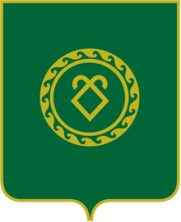 АДМИНИСТРАЦИЯСЕЛЬСКОГО ПОСЕЛЕНИЯКАЗАНЧИНСКИЙ СЕЛЬСОВЕТМУНИЦИПАЛЬНОГО РАЙОНААСКИНСКИЙ РАЙОНРеспублики Башкортостан